ИТОГОВЫЙ ОТЧЕТ О РЕАЛИЗАЦИИ ПPOEKTA«Обеспечение сокращения непригодного для проживания жилищного фонда, расположенного на территории муниципального образования Крымский район»Основные положенияСводная информация о реализации проекта2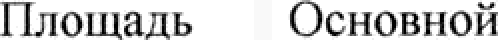 В графе «Оценка достижения» указываются количественные и процентные оценки достижения цели, показателей, результатов, сроков и бюджета проекта.** Применяемая в графе «Статус достижения» цветовая индикация соответствует процентным оценкам, определяемым Советом для каждого проекта с учетом особенностей отдельных видов проектов:более 90% - зеленый индикатор;от 50% до 89% - желтый индикатор; менее 50% - красный индикатор.Итоговый	статус	реализации	проекта	соответствует	наихудшему статусу данного раздела итогового отчета.Информация о достижении цели и показателей проектаКомментарий о достижении  цели и показателей  проекта:Цель н показатели достигнуты в полном объеме.Отчет о достижении результатов проектаВ графе «Статус достижения» по каждому требованию к результату проекта указывается один из следующих статусов: получен, не получен, получен частично.В строке «Итого достигнуто результатов» указывается итоговое количество полученных результатов проекта, по которым выполнены все требования к результатам, а также доля (процент) фактически полученных результатов с выполненными требованиями к результатам от общего количества запланированных результатов проекта.5. Отчет об исполнении контрольных точек проектаСоблюдение сроков по итогам реализации проекта: более 90% - зеленый индикатор;от 50% до 89% - желтый индикатор; менее 50% - красный индикатор.Отчет об исполнении бюджета проектаКомментарий об исполнении бюджета проектаБюджет проекта выполнен в срок и в полном объемеОтчетоб извлеченных уроках реализации проекта7.1. Информация о рисках и возможностях проекта7.2. Положительные уроки по проекту7.3. Отрицательные уроки по проекту7.4. Предложения по улучшению нормативного и методического обеспечения проектной деятельности7.5. Дополнительные предложения7.6. Информация об изменениях в проекте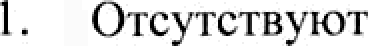 Заместитель главы муниципальногообразования Крымский район	                                                                  С.Д.КазанжиНаименование направленияЖилищно-коммунальная сфераЖилищно-коммунальная сфераНаименование проектаОбеспечение сокращения непригодного для проживания жилищного фонда, расположенного на территории муниципального образования Крымский районОбеспечение сокращения непригодного для проживания жилищного фонда, расположенного на территории муниципального образования Крымский районСрок начала и окончания проекта15.11.2019 года31.12.2021 годаКуратор проектаЗаместитель главы муниципального образования Крымский район Казанжи С.Д.Заместитель главы муниципального образования Крымский район Казанжи С.Д.Руководитель проектаНачальник управления по вопросам жизнеобеспечения, транспорта, связи и экологической безопасности администрации муниципального образования Крымский район Е.Е.ХристофороваНачальник управления по вопросам жизнеобеспечения, транспорта, связи и экологической безопасности администрации муниципального образования Крымский район Е.Е.ХристофороваИсполнители и соисполнителимероприятий проектаИсполнитель: Главный специалист отдела по вопросам ЖКХ управления по вопросам жизнеобеспечения, транспорта, связи и экологической безопасности администрации муниципального образования Крымский район Г.А.Закутько Соисполнители: Заместитель главы муниципального образования Крымский район, начальник финансового управления администрации муниципального образования Крымский район Макарян Г.И.Начальник управления экономики и прогнозирования администрации муниципального образования Крымский Л.В.ГодованецНачальник правового управления администрации муниципального образования Крымский М.А.ТрубицынИсполнитель: Главный специалист отдела по вопросам ЖКХ управления по вопросам жизнеобеспечения, транспорта, связи и экологической безопасности администрации муниципального образования Крымский район Г.А.Закутько Соисполнители: Заместитель главы муниципального образования Крымский район, начальник финансового управления администрации муниципального образования Крымский район Макарян Г.И.Начальник управления экономики и прогнозирования администрации муниципального образования Крымский Л.В.ГодованецНачальник правового управления администрации муниципального образования Крымский М.А.ТрубицынНаименованиеОценка достижения*Статус достижения**КомментарийЦель проекта100 %ИсполненоИсполненоПоказатели проекта100 %ИсполненоИсполненоРезультаты проекта100 %ИсполненоИсполненоСроки проекта100 %ИсполненоИсполненоБюджет проекта100%ИсполненоИсполненоИтоговый статусИсполненоЦель проектаЦель проектаСокращение непригодного для проживания жилищного фонда до 31декабря 2021 года не менее чем на 1642,1 кв.м. с расселением 72 человекСокращение непригодного для проживания жилищного фонда до 31декабря 2021 года не менее чем на 1642,1 кв.м. с расселением 72 человекСокращение непригодного для проживания жилищного фонда до 31декабря 2021 года не менее чем на 1642,1 кв.м. с расселением 72 человекСокращение непригодного для проживания жилищного фонда до 31декабря 2021 года не менее чем на 1642,1 кв.м. с расселением 72 человекСокращение непригодного для проживания жилищного фонда до 31декабря 2021 года не менее чем на 1642,1 кв.м. с расселением 72 человекСокращение непригодного для проживания жилищного фонда до 31декабря 2021 года не менее чем на 1642,1 кв.м. с расселением 72 человек№ п/пНаименование показателяТип показателяБазовое значение (на момент утверждения паспорта проекта)Период, 2021 годПериод, 2021 годПериод, 2021 годИтоговое значение (на момент завершения проекта)№ п/пНаименование показателяТип показателяБазовое значение (на момент утверждения паспорта проекта)ПланФактФактИтоговое значение (на момент завершения проекта)1.Площадь расселенных помещений, кв.м.Основной02100,72100,72100,72100,72.Численность граждан, подлежащих расселению0100100100100Итого достигнуто показателейИтого достигнуто показателейИтого достигнуто показателейИтого достигнуто показателейИтого достигнуто показателейИтого достигнуто показателей2 (100 %)2 (100 %)№ п/пНаименование результатаТребование крезультатуСтатусдостижения*Комментарий ипричины отклонений1.Улучшение условий проживания гражданСнос аварийного жилищного фондаПолучен2.Повышение социальногоуровня жизниВыплата компенсаций за изъятые помещенияПолученИтого достигнуто результатовИтого достигнуто результатовИтого достигнуто результатов2 (100 %)№ п/пНаименованиеТип контрольнойПлановый срокПлановый срокФактический срокФактический срокОтклонение, днейОтклонение, днейКомментарий и причинаКомментарий и причина1.Разработка и утверждение муниципальной программымуниципальногообразования Крымский район «Комплексное и устойчивое развитие Крымского района в сфере строительства, архитектуры и дорожногохозяйства»Контрольная точка показателя15.11.2019 г.15.11.2019 г.15.11.2019 г.002.Подписание соглашения (дополнительного соглашения) с министерством топливно - энергетического комплекса и жилищно - коммунального хозяйства Краснодарского края о предоставлении субсидии из краевого бюджетабюджету муниципальногообразования Крымский районКонтрольная точка показателя14.06.2019 г;25.11.2019 г;10.06.2020г;13.10.2021г.14.06.2019 г;25.11.2019 г;10.06.2020г;13.10.2021г.14.06.2019 г;25.11.2019 г;10.06.2020г;13.10.2021г.003.Подписание соглашения на предоставление возмещения за изымаемые жилые помещения с гражданамиКонтрольная точка показателяВ период с августа 2019 года по 31 декабря 2021 годаВ период с августа 2019 года по 31 декабря 2021 годаВ период с августа 2019 года по 31 декабря 2021 года004.Выплата выкупаКонтрольная точкаДо 31 декабря 2019 г;До 31 декабря 2020 г;До 31 декабря 2021 гДо 31 декабря 2019 г;До 31 декабря 2020 г;До 31 декабря 2021 гДо 31 декабря 2019 г;До 31 декабря 2020 г;До 31 декабря 2021 г00Итого контрольных точек, исполненных в срокИтого контрольных точек, исполненных в срокИтого контрольных точек, исполненных в срокИтого контрольных точек, исполненных в срок72 (100%)72 (100%)72 (100%)72 (100%)Источники финансированияИсточники финансированияНаименование мероприятия проектаГод реализацииГод реализацииГод реализацииГод реализацииИсточники финансированияИсточники финансированияНаименование мероприятия проекта2021 год2021 годВceгo, тыс. руб.Вceгo, тыс. руб.Источники финансированияИсточники финансированияНаименование мероприятия проектаПланФактПланФактБюджетныеисточникитыс. руб.Федеральный бюджетВыплата выкупа зa изымаемые помещения0,00,00,00,0Бюджетныеисточникитыс. руб.Краевой бюджетВыплата выкупа зa изымаемые помещения35 930,435 930,435 930,435 930,4Бюджетныеисточникитыс. руб.Местный бюджетВыплата выкупа зa изымаемые помещения3 488,83 488,83 488,83 488,8Внебюджетные источники, тыс. руб.Внебюджетные источники, тыс. руб.Выплата выкупа зa изымаемые помещения55 446,455 446,455 446,455 446,4Итого, тыс, руб.Итого, тыс, руб.94 856,694 856,694 856,694 856,6Отклонение, %Отклонение, %0000№ п/пНаименование риска,возможности Ответственный за управление риском, достижения возможностиРеализованные мероприятия по предупреждению риска, реализациивозможностиОценка эффективности проведенных мероприятий1.Недостатокфинансированиямуниципальной программы«Комплексное и устойчивое развитиеНачальник управления экономики и прогнозирования администрации муниципального образования Крымский район Л.В.ГодованецMBK по мобилизации доходов консолидированно- го бюджетаКраснодарского края100 %Крымского района всфере строительства,Начальник управления экономики и прогнозирования администрации муниципального образования Крымский район Л.В.Годованецархитектуры иНачальник управления экономики и прогнозирования администрации муниципального образования Крымский район Л.В.Годованецдорожного хозяйства»,Начальник управления экономики и прогнозирования администрации муниципального образования Крымский район Л.В.ГодованецпричиныНачальник управления экономики и прогнозирования администрации муниципального образования Крымский район Л.В.Годованецвозникновения которого в большей степени определяются внешними факторами: недополучением доходов местного бюджетаНачальник управления экономики и прогнозирования администрации муниципального образования Крымский район Л.В.ГодованецмуниципальногоНачальник управления экономики и прогнозирования администрации муниципального образования Крымский район Л.В.Годованецобразования КрымскийНачальник управления экономики и прогнозирования администрации муниципального образования Крымский район Л.В.Годованецрайон, увеличениемнепредвиденныхНачальник управления экономики и прогнозирования администрации муниципального образования Крымский район Л.В.Годованецрасходов местногоНачальник управления экономики и прогнозирования администрации муниципального образования Крымский район Л.В.ГодованецбюджетаНачальник управления экономики и прогнозирования администрации муниципального образования Крымский район Л.В.Годованецмуниципальногообразования Крымский район.Начальник управления экономики и прогнозирования администрации муниципального образования Крымский район Л.В.Годованец2.Правовые рискиНачальник правового управления администрации муниципальногообразованияМониторинг законодательства в сфере переселения граждан100 %Крымский районМ.А.Трубицын№п/пДостижения, сделанные в ходе реализации проектаМероприятия, рекомендуемые для иных проектов1.Достижение полного взаимодействия структурных подразделений администрации и участников проекта№ п/пНедостатки, выявленные в ходе реализации проектаМероприятия, рекомендуемые для иных проектов1.  Не выявлены№п/пНаименование документаПредложениеОбоснование целесообразности реализации1. Отсутствуют№ПредложениеОбоснование целесообразности реализации1.№п/пДата запроса на изменениеНомер запроса на изменениеУровень принятия решенияКраткое содержание измененияПричина измененияРешение об изменении1.Не поступало